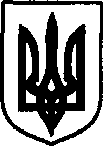 УКРАЇНАДунаєвецька міська рада VII скликанняР І Ш Е Н Н ЯСорок п'ятої сесії23 листопада 2018 р.				Дунаївці 				№1-45/2018рПро хід виконання та зняття з контролю депутатських запитівВраховуючи інформацію про виконання депутатських запитів, керуючись статтею 22 Закону України «Про статус депутатів місцевих рад», статтею 26 Закону України «Про місцеве самоврядування в Україні», міська радаВИРІШИЛА:1. Інформацію про хід виконання депутатських запитів взяти до відома (додається).2. Зняти з контролю наступні рішення міської ради про депутатські запити:Міський голова								В. ЗаяцьУКРАЇНАДунаєвецька міська рада VII скликанняР І Ш Е Н Н ЯСорок п'ятої сесії23 листопада 2018 р.				Дунаївці 				№2-45/2018рЗвіт про використання коштів міського бюджету Комунальною установою Дунаєвецької районної ради «Трудовий архів»Керуючись статтею 26 Закону України «Про місцеве самоврядування в Україні», заслухавши звіт начальника Комунальної установи Дунаєвецької районної ради «Трудовий архів», враховуючи пропозиції спільних засідань постійних комісій від 20.11.2018 р. та 21.11.2018 р., міська рада ВИРІШИЛА:1. Затвердити звіт про використання коштів міського бюджету Комунальною установою Дунаєвецької районної ради «Трудовий архів» (додається).2. Контроль за виконанням рішення покласти на заступника міського голови С.Яценка та постійну комісію міської ради з питань планування, фінансів, бюджету та соціально-економічного розвитку (голова комісії Д.Сусляк).Міський голова								В. ЗаяцьУКРАЇНАДунаєвецька міська рада VII скликанняР І Ш Е Н Н ЯСорок п'ятої сесії23 листопада 2018 р.				Дунаївці 				№4-45/2018рЗвіт Комунального підприємства Дунаєвецької міської ради «Благоустрій Дунаєвеччини» про підсумки роботи за 9 місяців 2018 рокуКеруючись статтею 26 Закону України «Про місцеве самоврядування в Україні», заслухавши звіт директора Комунального підприємства Дунаєвецької міської ради «Благоустрій Дунаєвеччини» про підсумки роботи за 9 місяців 2018 року, враховуючи пропозиції спільних засідань постійних комісій від 20.11.2018 р. та  21.11.2018 р., міська радаВИРІШИЛА:1. Затвердити звіт про роботу Комунального підприємства Дунаєвецької міської ради «Благоустрій Дунаєвеччини» про підсумки роботи за 9 місяців 2018 року (додається).2. Контроль за виконанням рішення покласти на заступника міського голови С.Яценка та постійну комісію міської ради з питань планування, фінансів, бюджету та соціально-економічного розвитку (голова комісії Д.Сусляк).Міський голова								В. ЗаяцьУКРАЇНАДунаєвецька міська рада VII скликанняР І Ш Е Н Н ЯСорок п'ятої сесії23 листопада 2018 р.				Дунаївці 				№5-45/2018рПро затвердження проектів Керуючись статтею 26 Закону України «Про місцеве самоврядування в Україні», відповідно до Порядку затвердження проектів будівництва і проведення їх експертизи, затвердженого постановою Кабінету Міністрів України від 11.05.2011 року №560 (зі змінами), враховуючи пропозиції спільних засідань постійних комісій від 20.11.2018 р. та  21.11.2018 р., міська радаВИРІШИЛА:Затвердити проекти:1.1. «Капітальний ремонт будівлі Чаньківського ДНЗ «Сонечко» в с. Чаньків  Дунаєвецького району Хмельницької області»;1.2. «Капітальний ремонт тротуару по вулиці Могилівській м. Дунаївці Хмельницької області (коригування);1.3. «Капітальний ремонт вуличного освітлення по вул. Нова, вул. Тимірязєва, вул. Зелена, вул. Комарова, вул. Подільська, вул. Червона, вул. Відродження, вул. Молодіжна в м. Дунаївці Хмельницької обл.»;1.4. «Капітальний ремонт будівлі Залісецького НВК «ЗОШ І-ІІ ступенів, ДНЗ» в с. Залісці Дунаєвецького району Хмельницької області».1.5. Капітальний ремонт покриття вулиці Ватутіна в м.Дунаївці Хмельницької області (коригування).2. Контроль за виконанням цього рішення покласти на заступника міського голови з питань діяльності виконавчих органів ради С. Яценка.Міський голова                                                                В. ЗаяцьУКРАЇНАДунаєвецька міська рада VII скликанняР І Ш Е Н Н ЯСорок п'ятої сесії23 листопада 2018 р.				Дунаївці 				№6-45/2018рПро затвердження Програми зміцнення матеріально-технічної бази навчальних закладів Дунаєвецької міської ради на 2019-2021 рокиКеруючись статтею 26 Закону України «Про місцеве самоврядування в Україні», відповідно до Порядку затвердження проектів будівництва і проведення їх експертизи, затвердженого постановою Кабінету Міністрів України від 11.05.2011 року №560 (зі змінами), та провести редакційні уточнення найменування об’єктів з урахуванням їх цільового призначення відповідно до постанови Кабінету міністрів України від 06.02.2012 року №106 (зі змінами), враховуючи пропозиції спільних засідань постійних комісій від 20.11.2018 р. та  21.11.2018 р., міська радаВИРІШИЛА:1. Затвердити Програму зміцнення матеріально-технічної бази навчальних закладів Дунаєвецької міської ради на 2019-2021 роки (додається).2. Управлінню освіти, молоді та спорту Дунаєвецької міської ради (В.Колісник)  врахувати видатки на фінансування Програми зміцнення матеріально-технічної бази навчальних закладів Дунаєвецької міської ради на 2019-2021 роки в бюджетному запиті на 2019 рік.3. Контроль за виконанням даного рішення покласти на заступника міського голови Н.Слюсарчик, постійні комісії міської ради з питань планування, фінансів, бюджету та соціально-економічного розвитку (голова комісії Д.Сусляк) та з питань освіти, культури, охорони здоров’я, фізкультури, спорту та соціального захисту населення (голова комісії Р.Жовнір).Міський голова								В.ЗаяцьУКРАЇНАДунаєвецька міська рада VII скликанняР І Ш Е Н Н ЯСорок п'ятої сесії23 листопада 2018 р.				Дунаївці 				№7-45/2018рПро затвердження Концепції модернізації ЦНАПКеруючись статтею 26 Закону України «Про місцеве самоврядування в Україні», Закону України «Про адміністративні послуги», впровадження програми «U-LEAD з Європою», пропозиції спільних засідань постійних комісій від 20.11.2018 р. та     21.11.2018 р., міська радаВИРІШИЛА:1. Затвердити Концепцію модернізації ЦНАП Дунаєвецької міської ради (додаток 1).2. Затвердити склад робочої групи з модернізації ЦНАП (додаток 2).3. Визначити відповідальною особою за модернізацію ЦНАП секретаря міської ради М.Островського.4. Контроль за виконанням рішення покласти на секретаря міської ради М.Островського та постійну комісію з питань житлово-комунального господарства, комунальної власності, промисловості, підприємництва та сфери послуг (голова комісії Л.Красовська).Міський голова								В. ЗаяцьУКРАЇНАДунаєвецька міська рада VII скликанняР І Ш Е Н Н ЯСорок п'ятої сесії23 листопада 2018 р.				Дунаївці 				№8-45/2018рПро внесення змін до міського бюджету на 2018 рікУ відповідності до пункту 23 частини 1 статті 26, статті 61 Закону України «Про місцеве самоврядування в Україні», міська рада    ВИРІШИЛА:1. Внести зміни до рішення сесії міської ради VІІ скликання від 22.12.2017 р. № 10-32/2017р «Про міський  бюджет на 2018 рік»:Збільшити дохідну частину спеціального фонду міського бюджету (бюджету розвитку) по коду 33010100 «Кошти від продажу земельних ділянок несільськогосподарського призначення, що перебувають у державній або комунальній власності» на суму 12 500 грн.Збільшити видатки спеціального фонду міського бюджету (бюджету розвитку) по КПКВКМБ 0117650 «Проведення експертної грошової оцінки земельної ділянки чи права на неї» на суму 12 500 грн. (головний розпорядник – міська рада)Перепланувати видатки міського бюджету.Зменшити видатки загального фонду міського бюджету та збільшити видатки спеціального фонду міського бюджету (бюджету розвитку) по КПКВКМБ 0116013 «Забезпечення діяльності водопровідно-каналізаційного господарства» на суму 139 100 грн. (головний розпорядник – міська рада).Збільшити профіцит загального фонду та дефіцит спеціального фонду (бюджету розвитку) на суму 139 100 грн. за рахунок коштів, що передаються з загального фонду до бюджету розвитку (спеціального фонду). Зменшити видатки загального фонду міського бюджету на оплату енергоносіїв на суму 668 700 грн.(головний розпорядник – управління освіти, молоді та спорту), в тому числі:КПКВКМБ 0610160 «Керівництво і управління у відповідній сфері у містах (місті Києві), селищах, селах, об`єднаних територіальних громадах» – 6 600 грн.КПКВКМБ 0611010 «Надання дошкільної освіти» – 241 600 грн.КПКВКМБ 0611020 «Надання загальної середньої освіти загальноосвітніми навчальними закладами ( в т. ч. школою-дитячим садком, інтернатом при школі), спеціалізованими школами, ліцеями, гімназіями, колегіумами» – 367 500 грн.КПКВКМБ 0611090 «Надання позашкільної освіти позашкільними закладами освіти, заходи із позашкільної роботи з дітьми» – 34 500 грн.КПКВКМБ 0611150 «Методичне забезпечення діяльності навчальних закладів» – 9 800 грн.КПКВКМБ 0611161 «Забезпечення діяльності інших закладів у сфері освіти» - 8 700 грн.Збільшити видатки загального фонду міського бюджету по КПКВКМБ 0116013 «Забезпечення діяльності водопровідно-каналізаційного господарства» на суму 660 000 грн. (головний розпорядник – міська рада).Збільшити видатки спеціального фонду міського бюджету (бюджету розвитку) по КПКВКМБ 0117361 «Співфінансування інвестиційних проектів, що реалізуються за рахунок коштів державного фонду регіонального розвитку» - 8 700 грн.Збільшити профіцит загального фонду та дефіцит спеціального фонду (бюджету розвитку) на суму 8 700 грн. за рахунок коштів, що передаються з загального фонду до бюджету розвитку (спеціального фонду).	             2. Додатки 1, 2, 3, 4, 5, 6, 7 до рішення сесії міської ради VІІ скликання від 22.12.2017р. № 10-32/2017р “Про міський бюджет на 2018 рік” з урахуванням внесених змін викласти у новій редакції відповідно до даного рішення.3. Контроль за виконанням рішення покласти на постійну комісію з питань планування, фінансів, бюджету та соціально-економічного розвитку . Міський голова                                                                             В.ЗаяцьПояснювальна записка до рішення сесії міської радивід 23 листопада 2018 року„Про внесення змін до міського бюджету на 2018 рік”	Підготовлено пропозиції щодо уточнення показників міського бюджету на 2018 рік.Кошти в сумі 12,5 тис.грн., отримані від Каспрової Т.М. за продану земельну ділянку несільськогосподарського призначення, запланувати на оплату експертних грошових оцінок земельних ділянок, які відчужуються.	Крім цього необхідно внести зміни до міського бюджету за рахунок перепланування раніше виділених коштів: видатки загального фонду в сумі 139,1 тис.грн., передбачені рішенням сесії від 05.10.2018р. №2-42/2018р «Про внесення змін до міського бюджету на 2018 рік» на оплату топографічних зйомок трас комунікацій з метою  виготовлення проектно-кошторисної документації для  реконструкції вуличних водопровідних мереж протяжністю орієнтовно 10 км  та проектно-кошторисної документації для будівництва напірного каналізаційного колектора по пров.Партизанському, вул.Робочій, вул.Шевченка від КНС2 до перехрестя з вул.Гагаріна в м.Дунаївці, пропонується запланувати по спеціальному фонду міського бюджету на реалізацію двох окремих проектів: оплату топографічних зйомок вуличних водопровідних мереж в м.Дунаївці  Хмельницької області – 123,35 тис.грн. та оплату топографічних зйомок ділянки напірного каналізаційного колектора по пров.Партизанському, вул.Робочій, вул.Шевченка в м.Дунаївці Хмельницької області від КНС2 до перехрестя з вул.Гагаріна з улаштуванням нового гасильного колодязя і проведення реконструкції КНС2  - 15,75 тис.грн.економію по оплаті теплопостачання по закладах освіти в сумі 668,7 тис.грн. спрямувати КП «Міськводоканал» на погашення різниці в тарифах з послуг водопостачання та водовідведення для часткового погашення боргу підприємства за електроенергію та податки з зарплати (660 тис.грн.), а також на проведення експертизи проектно-кошторисної документації «Реконструкція очисних споруд та напірного колектора м.Дунаївці Хмельницької області (ІІ черга - напірний колектор, піскоуловлювачі, каналізаційна насосна станція)» (коригування) (8,7 тис.грн.).Начальник фінансового управління                                      Т.АбзаловаУКРАЇНАДунаєвецька міська радаVII скликанняР І Ш Е Н Н ЯСорок п'ятої сесії23 листопада 2018 р.				Дунаївці 				№9-45/2018рПро реорганізацію комунальних підприємств Дунаєвецької міської радиКеруючись статтею 26 Закону України «Про місцеве самоврядування в Україні», статтями 70, 78 Господарського кодексу України, враховуючи пропозиції спільних засідань постійних комісій від 20.11.2018 р. та 21.11.2018 р., міська радаВИРІШИЛА:1. Припинити діяльність юридичної особи –  комунального підприємства «Житлово-експлуатаційне об’єднання» Дунаєвецької міської ради» код ЄДРПОУ 03356192 (адреса: індекс 32400; Україна, Хмельницька область, місто Дунаївці, вулиця Горького, 11) шляхом приєднання до комунального підприємства Дунаєвецької міської ради «Благоустрій  Дунаєвеччини». 2. Призначити комісію з реорганізації комунальних підприємств: «Житлово-експлуатаційне об’єднання» Дунаєвецької міської ради»  та комунального підприємства Дунаєвецької міської ради «Благоустрій  Дунаєвеччини» та затвердити її персональний склад (додаток 1).2.1. Комісії реорганізації комунальних підприємств:- провести необхідні дії щодо закриття відповідних рахунків в банках, органах Державного казначейства України, та інших дій передбачених Законодавством, необхідних для припинення діяльності комунального підприємства «Житлово-експлуатаційне об’єднання» Дунаєвецької міської ради;- забезпечити приймання передачу  майна комунального підприємства «Житлово-експлуатаційне об’єднання» Дунаєвецької міської ради;- скласти та подати на затвердження міському голові передавальний акт основних засобів комунального підприємства «Житлово-експлуатаційне об’єднання» Дунаєвецької міської ради.3. Встановити двомісячний строк для заявлення вимог кредиторів комунального підприємства «Житлово-експлуатаційне об’єднання» Дунаєвецької міської ради, який обчислюється з дня оприлюднення повідомлення про рішення щодо їх реорганізації. Вимоги кредиторів прийматимуться комісією, призначеною згідно із пунктом 2 цього рішення, за адресою: поштовий індекс 32400, Хмельницька обл., м. Дунаївці, вул. Горького, 11.4. Затвердити Статут комунального підприємства Дунаєвецької міської ради «Благоустрій  Дунаєвеччини» в новій редакції (додаток 2).5. Комунальне підприємство Дунаєвецької міської ради «Благоустрій  Дунаєвеччини» вважати правонаступником активів та пасивів, всіх майнових прав та обов’язків комунального підприємства «Житлово-експлуатаційне об’єднання» Дунаєвецької міської ради.6. Контроль за виконанням рішення покласти на заступника міського голови С.Яценка  та постійну комісію з питань житлово-комунального господарства, комунальної власності, промисловості, підприємництва та сфери послуг.Міський голова                   								   В. ЗаяцьУКРАЇНАДунаєвецька міська рада VII скликанняР І Ш Е Н Н ЯСорок п'ятої сесії23 листопада 2018 р.				Дунаївці 				№10-45/2018рПро затвердження Порядку складання, затвердження та контролю виконання фінансового плану Комунального некомерційного підприємства «Дунаєвецький центр первинної медико-санітарної допомоги» Дунаєвецької міської ради Відповідно до статті 26 Закону України «Про місцеве самоврядування в Україні», керуючись частиною 10 статей 78, 75, 77 Господарського кодексу України, розглянувши лист комунального некомерційного підприємства «Дунаєвецький центр первинної медико-санітарної допомоги» від 14.11.2018 р. №596, міська радаВИРІШИЛА:1. Затвердити Порядок складання, затвердження та контролю за виконанням фінансового плану комунальним некомерційним підприємством «Дунаєвецький центр первинної медико-санітарної допомоги» Дунаєвецької міської ради, згідно додатку (додається).2. Головному лікарю комунального некомерційного підприємства «Дунаєвецький центр первинної медико-санітарної допомоги» Дунаєвецької міської ради (Л.Музика)  забезпечити своєчасне складання, подання на розгляд та затвердження фінансових планів і звітності про їх виконання згідно з Порядком.3. Контроль за виконанням даного рішення покласти на заступника міського голови Н.Слюсарчик, постійні комісії з питань планування, фінансів, бюджету та соціально економічного розвитку (голова комісії Д.Сусляк ) та з питань освіти, культури,  охорони здоров'я, фізкультури, спорту та соціального захисту населення (голова комісії Р.Жовнір)Міський голова								В. ЗаяцьУКРАЇНАДунаєвецька міська рада VII скликанняР І Ш Е Н Н ЯСорок п'ятої сесії23 листопада 2018 р.				Дунаївці 				№11-45/2018рПро затвердження фінансового плану на 2019 рік Комунального некомерційного підприємства «Дунаєвецький центр первинної медико-санітарної допомоги» Дунаєвецької міської ради Відповідно до статті 26 Закону України «Про місцеве самоврядування в Україні», керуючись частиною 10 статей 78, 75, 77 Господарського кодексу України, розглянувши лист комунального некомерційного підприємства «Дунаєвецький центр первинної медико-санітарної допомоги» від 14.11.2018 р. №596, міська радаВИРІШИЛА:1. Затвердити фінансовий план на 2019 рік комунального некомерційного підприємства «Дунаєвецький центр первинної медико-санітарної допомоги» Дунаєвецької міської ради (додається).2. Контроль за виконанням даного рішення покласти на заступника міського голови Н.Слюсарчик, постійні комісії з питань планування, фінансів, бюджету та соціально економічного розвитку (голова комісії Д.Сусляк ) та з питань освіти, культури,  охорони здоров'я, фізкультури, спорту та соціального захисту населення (голова комісії Р.Жовнір)Міський голова								В. ЗаяцьУКРАЇНАДунаєвецька міська рада VII скликанняР І Ш Е Н Н ЯСорок п'ятої сесії23 листопада 2018 р.				Дунаївці 				№12-45/2018рПро затвердження Положення про проведення конкурсу на посаду педагогічних працівників комунальної установи Дунаєвецької міської ради «Інклюзивно-ресурсний центр»З метою визначення механізму проведення конкурсу на посаду педагогічних працівників комунальної установи Дунаєвецької міської ради «Інклюзивно-ресурсний центр», керуючись статтею 26 Закону України «Про місцеве самоврядування в Україні», враховуючи пункт 5.5 Статуту  комунальної установи Дунаєвецької міської ради «Інклюзивно-ресурсний центр», враховуючи пропозиції спільних засідань постійних комісій від 20.11.2018 р. та 21.11.2018 р., міська радаВИРІШИЛА:1. Затвердити Положення про проведення конкурсу на посади педагогічних працівників комунальної установи Дунаєвецької міської ради «Інклюзивно-ресурсний центр» (додається).2. Контроль за проведенням конкурсу та призначення на посади педагогічних працівників комунальної установи Дунаєвецької міської ради «Інклюзивно-ресурсний центр» покласти на Управління освіти, молоді та спорту Дунаєвецької міської ради (В.Колісник).Міський голова								В. ЗаяцьУКРАЇНАДунаєвецька міська рада VII скликанняР І Ш Е Н Н ЯСорок п'ятої сесії23 листопада 2018 р.				Дунаївці 				№13-45/2018рПро затвердження структури та загальної чисельності апарату Дунаєвецької міської  ради,  апарату виконавчого комітету міської ради та виконавчих органів міської ради на 2019 рікВідповідно до пункту 5 частини 1 статті 26 Закону України «Про місцеве самоврядування в Україні», з метою вдосконалення, структурування функціональних напрямків діяльності, забезпечення ефективності роботи структури та загальної чисельності апарату Дунаєвецької міської ради, апарату виконавчого комітету міської ради та  виконавчих органів міської ради на 2019 рік, враховуючи пропозиції спільних засідань постійних комісій від 20.11.2018р. та 21.11.2018р., міська радаВИРІШИЛА:1. Затвердити структуру та загальну чисельність апарату Дунаєвецької міської ради,  апарату виконавчого комітету міської ради та  виконавчих органів міської ради на 2019 рік, згідно з додатками № 1, 2, 3, 4.2. Доручити відділу бухгалтерського обліку та фінансів апарату виконавчого комітету Дунаєвецької міської ради:2.1. привести штатний розпис Дунаєвецької міської ради на 2019 рік у відповідність до затвердженої структури та загальної  чисельності; 2.2. передбачити зміни у міському бюджеті з урахуванням затвердженої структури та чисельності апарату Дунаєвецької міської ради, апарату виконавчого комітету міської ради та виконавчих органів міської ради на 2019 рік.3. Визнати таким, що втратило  чинність рішення тридцять п’ятої сесії Дунаєвецької міської ради від 20.04.2018 р. № 11-35/2018р «Про затвердження структури та загальної чисельності апарату Дунаєвецької міської ради,  апарату виконавчого комітету міської ради та  виконавчих органів міської ради».4. Контроль за виконанням даного рішення покласти керуючу справами виконавчого комітету Г.Панасевич та постійну комісію з питань планування, фінансів, бюджету та соціально-економічного розвитку (голова постійної  комісії Д.Сусляк).Міський голова									В.ЗаяцьДодаток 1до рішення сорок четвертої сесії міської ради VII скликаннявід 23.11.2018 р. №13-45/2018 р.С Т Р У К Т У Р Ата чисельність апарату Дунаєвецької міської радиСекретар міської ради                 					М.Островський               Додаток 2до рішення сорок п’ятої сесії міської ради VII скликаннявід 23.11.2018 р. №13-45/2018 р.С Т Р У К Т У Р Ата чисельність апарату виконавчого комітетуДунаєвецької міської радиСекретар міської ради                                                      			   М.ОстровськийДодаток 3до рішення сорок п’ятої сесії міської ради VII скликаннявід 23.11.2018 р. №13-45/2018 р.С Т Р У К Т У Р Ата чисельність виконавчих органів  Дунаєвецької міської радиСекретар міської ради                             					М.Островський  Додаток 4до рішення сорок п’ятої сесії міської ради VII скликаннявід 23.11.2018 р. №13-45/2018 р.ЗВЕДЕНА ВІДОМІСТЬорганів місцевого самоврядуванняСекретар міської ради                     						М.ОстровськийУКРАЇНАДунаєвецька міська рада VII скликанняР І Ш Е Н Н ЯСорок п'ятої сесії23 листопада 2018 р.				Дунаївці 				№14-45/2018рПро затвердження граничної штатної  чисельності працівників Управління культури, туризму та інформації Дунаєвецької міської радиВідповідно до пункту 5 частини 1 статті 26 Закону України «Про місцеве самоврядування в Україні, рішення тридцять шостої сесії міської ради «Положення про управління культури, туризму та інформації», враховуючи пропозиції спільних засідань постійних комісій від 20.11.2018 р. та 21.11.2018 р., міська радаВИРІШИЛА:1. Затвердити граничну штатну чисельність працівників, згідно з додатком 1.2. Головному розпоряднику коштів передбачити зміни у міському бюджеті з урахуванням затвердженої граничної штатної чисельності Управління культури, туризму та інформації Дунаєвецької міської ради.3. Контроль за виконанням даного рішення покласти на постійну комісію з питань планування, фінансів, бюджету та соціально-економічного розвитку (голова постійної  комісії Д. Сусляк).Міський голова             									В.ЗаяцьДодаток 1до рішення сорок п’ятої сесії міської ради VII скликаннявід 23.11.2018 р. №14-45/2018 р.ГРАНИЧНА ШТАТНА ЧИСЕЛЬНІСТЬ ПРАЦІВНИКІВУправління культури, туризму та інформації Дунаєвецької міської радиСекретар міської ради                 					М.Островський               УКРАЇНАДунаєвецька міська рада VII скликанняР І Ш Е Н Н ЯСорок п'ятої сесії23 листопада 2018 р.				Дунаївці 				№15-45/2018рПро затвердження структури та загальної чисельності працівників Комунального закладу Дунаєвецької міської ради «Історико-краєзнавчий музей»Керуючись статтею 26 Закону України «Про місцеве самоврядування в Україні», розглянувши клопотання комунального закладу Дунаєвецької міської ради «Історико-краєзнавчий музей» від 06.11.2018 р. №9, пропозиції спільних засідань постійних комісій від 20.11.2018 р. та 21.11.2018 р., міська радаВИРІШИЛА:1. Затвердити:1.1. Структуру комунального закладу Дунаєвецької міської ради «Історико-краєзнавчий музей»  (додається).1.2. Граничну штатну чисельність працівників комунального закладу Дунаєвецької міської ради «Історико-краєзнавчий музей»  в кількості 3,5 штатних одиниць.2. Контроль за виконанням рішення покласти на заступника міського голови  Н.Слюсарчик та постійну комісію з питань освіти, культури, охорони здоров’я, фізкультури, спорту та соціального захисту населення (голова комісії Р. Жовнір).Міський голова								В.ЗаяцьДодаток до рішення сорок п’ятої сесії міської ради VІІ скликаннявід 23.11.2018р. №15-45/2018рСТРУКТУРАкомунального закладу Дунаєвецької міської ради «Історико-краєзнавчий музей»Секретар міської ради							М.ОстровськийУКРАЇНАДунаєвецька міська рада VII скликанняР І Ш Е Н Н ЯСорок п'ятої сесії23 листопада 2018 р.				Дунаївці 				№16-45/2018рПро виділення частини нерухомого майна в окремий об’єкт нерухомостіКеруючись пунктом 30 частини 1 статті 26 Закону України «Про місцеве самоврядування в Україні», рішенням чотирнадцятої сесії VII скликання від 10 листопада  2016 р. №13-14/2016р «Про управління майном власності територіальної громади Дунаєвецької міської ради», враховуючи пропозиції спільних засідань постійних комісій від 20.11.2018 р. та 21.11.2018 р., міська радаВИРІШИЛА:1. Виділити зі складу комплексу сільського клубу-бібліотеки котельню, загальною площею 82,2 м2, що знаходиться за адресою: вул. А. Романчука, 4 А, с. Залісці Дунаєвецького району Хмельницької області, в окремий об’єкт нерухомого майна.2. Контроль за виконанням даного рішення покласти на заступника міського голови С.Яценка та постійну комісію з питань житлово-комунального господарства, комунальної власності, промисловості, підприємництва та сфери послуг (голова комісії Л.Красовська).Міський голова								В. ЗаяцьУКРАЇНАДунаєвецька міська рада VII скликанняР І Ш Е Н Н ЯСорок п'ятої сесії23 листопада 2018 р.				Дунаївці 				№17-45/2018рПро вилучення майна з оперативного управлінняКеруючись пунктом 30 частини 1 статті 26 Закону України «Про місцеве самоврядування в Україні», розглянувши лист комунальної установи Дунаєвецької міської ради «Міський культурно-мистецький, просвітницький центр» від 24.10.2018 р., враховуючи пропозиції спільних засідань постійних комісій від 20.11.2018 р. та  21.11.2018 р., міська радаВИРІШИЛА:1. Вилучити з оперативного управління комунальної установи Дунаєвецької міської ради «Міський культурно-мистецький, просвітницький центр» котельню, загальною площею 82,2 м2, що знаходиться за адресою: вул. А. Романчука, 4 А, с. Залісці Дунаєвецького району Хмельницької області.2. Комунальній установі Дунаєвецької міської ради «Міський культурно-мистецький, просвітницький центр» (М.Морозов) та відділу бухгалтерського обліку та фінансів апарату виконавчого комітету Дунаєвецької міської ради (О.Рищенко) здійснити заходи з приймання-передачі майна згідно вимог чинного законодавства.3. Контроль за виконанням даного рішення покласти на заступника міського голови С. Яценка та постійну комісію з питань житлово-комунального господарства, комунальної власності, промисловості, підприємництва та сфери послуг (голова комісії Л.Красовська).Міський голова								В. ЗаяцьУКРАЇНАДунаєвецька міська рада VII скликанняР І Ш Е Н Н ЯСорок п'ятої сесії23 листопада 2018 р.				Дунаївці 				№18-45/2018рПро затвердження Переліку майна комунальної власності Дунаєвецької міської ради, що пропонується для передачі в орендуКеруючись пунктом 30 частини першої статті 26, статтею 60 Закону України «Про місцеве самоврядування в Україні», враховуючи пропозиції спільних засідань постійних комісій від 20.11.2018 р. та 21.11.2018 р., міська радаВИРІШИЛА:1. Затвердити Перелік майна комунальної власності Дунаєвецької міської ради, що пропонується для передачі в оренду (додається).2. Рішення тридцять дев’ятої сесії VII скликання від 22 серпня 2018 року                     №14-39/2018р. вважати таким, що втратило чинність.3. Контроль за виконанням даного рішення покласти на постійну комісію з питань житлово-комунального господарства, комунальної власності, промисловості, підприємництва та сфери послуг (голова комісії Л.Красовська).Міський голова								В. ЗаяцьУКРАЇНАДунаєвецька міська рада VII скликанняР І Ш Е Н Н ЯСорок п'ятої сесії23 листопада 2018 р.				Дунаївці 				№19-45/2018рПро оренду майна комунальної власності Дунаєвецької міської радиКеруючись статтями 26, 60 Закону України «Про місцеве самоврядування в Україні», розглянувши листи комунальної установи Дунаєвецької міської ради «Дунаєвецька міська публічно-шкільна бібліотека» від 23.10.2018 р. №01-29/72, комунальної установи Дунаєвецької міської ради «Міський культурно-мистецький, просвітницький центр» від 24.10.2018 р., комунального підприємства  «Житлово-експлуатаційне об’єднання» Дунаєвецької міської ради від 19.11.2018 р. №03-03/460, №03-03/461, Управління освіти, молоді та спорту Дунаєвецької міської ради від 19.11.2018 р. №751, враховуючи пропозиції спільного засідання постійних комісій від  20.11.2018 р. та 21.11.2018 р., міська рада ВИРІШИЛА:1. Надати в оренду комунальній установі Дунаєвецької міської ради «Дунаєвецька міська публічно-шкільна бібліотека» частину нежитлового приміщення, а саме: ½ кабінету площею 17, 0  м 2, що знаходиться за адресою с.В.Кужелева, вул. Центральна, 11, для розміщення та функціонування публічно-шкільної бібліотеки-філії с. В. Кужелева.2. Надати в оренду комунальній установі Дунаєвецької міської ради «Міський культурно-мистецький, просвітницький центр» частину нежитлового приміщення, а саме: ½ кабінету площею 17,0 м2, що знаходиться за адресою с. В.Кужелева, вул. Центральна, 11, для розміщення кабінету установи.3. Дати дозвіл фізичній особі-підприємцю Гніздовському Владиславу Михайловичу на оренду частини приміщення загальною площею 44,7 м2 на першому поверсі одноповерхової прибудови до чотириповерхового житлового будинку, що знаходиться за адресою: вул. Хлібопекарська, 2 б, м. Дунаївці Хмельницької області, балансоутримувачем якого є комунальне підприємство  «Житлово-експлуатаційне об’єднання» Дунаєвецької міської ради.4. Дати дозвіл фізичній особі-підприємцю Щуровському Володимиру Омельяновичу  на оренду нежитлового підвального приміщення загальною площею 40,9 м2 в п’ятиповерховому будинку, що знаходиться за адресою: вул. Київська, 4/1, м. Дунаївці Хмельницької області, балансоутримувачем якого є комунальне підприємство  «Житлово-експлуатаційне об’єднання» Дунаєвецької міської ради.5. Дати дозвіл товариству з обмеженою відповідальністю «Теплахата» на оренду частини нежитлової будівлі котельні загальною площею 139,5 м2 Великожванчицької ЗОШ І-ІІІ ступенів Дунаєвецької міської ради Хмельницької області, за адресою: с. Великий Жванчик, вул. Центральна, 70, Дунаєвецького району, Хмельницької області, балансоутримувачем якого є Управління освіти, молоді та спорту Дунаєвецької міської ради.6. Дати дозвіл товариству з обмеженою відповідальністю «Теплахата» на оренду частини нежитлового приміщення загальною площею 92,8 м2 нежитлової будівлі гаража Дунаєвецької ЗОШ І-ІІІ ступенів №3 Дунаєвецької міської ради Хмельницької області, за адресою: м.Дунаївці, вул. Шевченка, 109-А, Хмельницької області, балансоутримувачем якого є Управління освіти, молоді та спорту Дунаєвецької міської ради.7. Відділу економіки, інвестицій та комунального майна апарату виконавчого комітету Дунаєвецької міської ради, комунальному підприємству  «Житлово-експлуатаційне об’єднання» Дунаєвецької міської ради та Управлінню освіти, молоді та спорту забезпечити укладення в установленому порядку договорів оренди.8. Контроль за виконанням рішення покласти на відділ економіки, інвестицій та комунального майна апарату виконавчого комітету Дунаєвецької міської ради (І.Кадюк)  та постійну комісію з питань житлово-комунального господарства, комунальної власності, промисловості, підприємництва та сфери послуг (голова комісії Л.Красовська).Міський голова								В. ЗаяцьУКРАЇНАДунаєвецька міська рада VII скликанняР І Ш Е Н Н ЯСорок п'ятої сесії23 листопада 2018 р.				Дунаївці 				№20-45/2018рПро затвердження Переліку майна комунальної власності Дунаєвецької міської ради, що пропонується для відчуженняКеруючись пунктом 30 частини першої статті 26, статтею 60 Закону України «Про місцеве самоврядування в Україні», враховуючи пропозиції спільних засідань постійних комісій від 20.11.2018 р. та 21.11.2018 р., міська радаВИРІШИЛА:1. Затвердити Перелік майна комунальної власності Дунаєвецької міської ради, що пропонується для відчуження (додається).2. Рішення тридцять дев’ятої сесії VII скликання від 22.08.2018 р. №13-39/2018 р. «Про затвердження Переліку майна комунальної власності Дунаєвецької міської ради, що пропонується для відчуження», вважати таким, що втратило чинність.3. Контроль за виконанням даного рішення покласти на постійну комісію з питань житлово-комунального господарства, комунальної власності, промисловості, підприємництва та сфери послуг (голова комісії Л.Красовська).Міський голова								В. ЗаяцьУКРАЇНАДунаєвецька міська рада VII скликанняР І Ш Е Н Н ЯСорок п'ятої сесії23 листопада 2018 р.				Дунаївці 				№21-45/2018рПро затвердження Переліку об’єктів нерухомого майна комунальної власності Дунаєвецької міської ради Керуючись пунктом 30 частини першої статті 26, статтею 60 Закону України «Про місцеве самоврядування в Україні»,  враховуючи пропозиції спільних засідань постійних комісій від 20.11.2018 р. та 21.11.2018 р., міська радаВИРІШИЛА:1. Затвердити Перелік об’єктів нерухомого майна комунальної власності Дунаєвецької міської ради (додається).2. Рішення тридцять дев’ятої сесії міської ради VII скликання від 22 серпня 2018 р. №12-39/2018р. вважати таким, що втратило чинність.3. Контроль за виконанням даного рішення покласти на постійну комісію з питань житлово-комунального господарства, комунальної власності, промисловості, підприємництва та сфери послуг (голова комісії Л.Красовська).Міський голова								В. ЗаяцьУКРАЇНАДунаєвецька міська рада VII скликанняР І Ш Е Н Н ЯСорок п'ятої сесії23 листопада 2018 р.				Дунаївці 				№22-45/2018рПро закріплення майна на праві господарського віданняКеруючись пунктом 30 частини 1 статті 26 Закону України «Про місцеве самоврядування в Україні», розглянувши листи комунального підприємства  Дунаєвецької міської ради «Благоустрій Дунаєвеччини» від 14.11.2018 р. №01-10/66, враховуючи пропозиції спільних засідань постійних комісій від 20.11.2018 р. та 21.11.2018 р., міська радаВИРІШИЛА:Закріпити на праві господарського відання за комунальним підприємством «Благоустрій Дунаєвеччини» Дунаєвецької міської ради майно, а саме:автобусні зупинки – 2 шт.;цимбриння – 2 шт.2. Відділу бухгалтерського обліку та фінансів апарату виконавчого комітету Дунаєвецької міської ради (О. Рищенко), директору комунального підприємства «Благоустрій Дунаєвеччини» Дунаєвецької міської ради (Л. Михальський) забезпечити здійснення заходів щодо приймання-передачі майна.3.  Контроль за виконанням рішення покласти на постійну комісію з питань житлово-комунального господарства, комунальної власності, промисловості, підприємництва та сфери послуг (голова комісії Л.Красовська).Міський голова                                                                                         В.ЗаяцьУКРАЇНАДунаєвецька міська рада VII скликанняР І Ш Е Н Н ЯСорок п'ятої сесії23 листопада 2018 р.				Дунаївці 				№23-45/2018рПро затвердження передавального акта Великопобіянської сільської радиРозглянувши поданий комісією з реорганізації Дунаєвецької міської ради передавальний акт, керуючись статті 26, 60 Закону України «Про місцеве самоврядування в Україні», статей 56-59 Господарського кодексу України, статті 8 Закону України «Про добровільне об’єднання  територіальних громад», враховуючи пропозиції спільних засідань постійних комісій від 20.11.2018 р. та 21.11.2018 р., міська радаВИРІШИЛА:1. Затвердити передавальний акт Великопобіянської сільської ради (додається). 2. Контроль за виконанням даного рішення покласти на відділ бухгалтерського обліку та фінансів апарату виконавчого комітету Дунаєвецької міської ради (О.Рищенко) та постійну комісію з питань планування, фінансів, бюджету та соціально-економічного  розвитку  (голова  комісії Д. Сусляк).Міський голова                                                                                            В.ЗаяцьУКРАЇНАДунаєвецька міська рада VII скликанняР І Ш Е Н Н ЯСорок п'ятої сесії23 листопада 2018 р.				Дунаївці 				№24-45/2018рПро розроблення детального плану території кварталу в межах вулиць Шевченка, Франца Лендера, Дунайгородська та провулок Декоративний для обґрунтування можливості реконструкції торгового комплексу «Росія» та кулінарного цеху під павільйон за адресою: вул.Франца Лендера, 28 у м.Дунаївці Хмельницької областіВідповідно до заяви Дунаєвецького районного споживчого товариства про визначення можливості реконструкції торгового комплексу «Росія» та кулінарного цеху під павільйон за адресою: вул.Франца Лендера, 28 у м.Дунаївці Хмельницької області керуючись ст. 31 Закону України «Про місцеве самоврядування в Україні», ст.ст. 8, 10, 16, 19 Закону України «Про регулювання містобудівної діяльності», ст. 12 Закону України «Про основи містобудування», наказу Міністерства регіонального розвитку, будівництва та житлово-комунального господарства України від 16.11.2011 року №290 «Про затвердження Порядку розроблення містобудівної документації» зареєстрованого в Міністерстві юстиції України 20.12.2011 року за №1468/20, враховуючи пропозиції спільних засідань постійних комісій від 20.11.2018 р. та 21.11.2018 р., міська радаВИРІШИЛА:1. Виступити замовником розроблення детального плану території кварталу в межах вулиць Шевченка, Франца Лендера, Дунайгородська та провулок Декоративний для обґрунтування можливості реконструкції торгового комплексу «Росія» та кулінарного цеху під павільйон за адресою: вул.Франца Лендера, 28 у м.Дунаївці Хмельницької області (орієнтовна площа земельної ділянки 0,3 га).1.2. Дунаєвецькому районному споживчому товариству визначити розробника детального плану території в межах вулиць Шевченка, Франца Лендера, Дунайгородська та провулок Декоративний для обґрунтування можливості реконструкції торгового комплексу «Росія» та кулінарного цеху під павільйон за адресою: вул.Франца Лендера, 28 у м.Дунаївці Хмельницької області та укласти трьохсторонній договір на розроблення містобудівної документації, в якому Дунаєвецької міська рада – «Замовник», Дунаєвецьке районне споживче товариство – «Платник», підрядна організація – «Розробник».1.3. У двотижневий термін забезпечити оприлюднення рішення сесії Дунаєвецької міської ради «Про розроблення детального плану території в межах вулиць Шевченка, Франца Лендера, Дунайгородська та провулок Декоративний для обґрунтування можливості реконструкції торгового комплексу «Росія» та кулінарного цеху під павільйон за адресою: вул.Франца Лендера, 28 у м.Дунаївці Хмельницької області» шляхом опублікування у засобах масової інформації району та розміщення на офіційному веб-сайті міської ради.1.4. Забезпечити організацію розроблення детального плану території в межах вулиць Шевченка, Франца Лендера, Дунайгородська та провулок Декоративний для обґрунтування можливості реконструкції торгового комплексу «Росія» та кулінарного цеху під павільйон за адресою: вул.Франца Лендера, 28 у м.Дунаївці Хмельницької області.1.5. Забезпечити проведення громадських слухань щодо врахування громадських інтересів у проекті детального плану території в межах вулиць Шевченка, Франца Лендера, Дунайгородська та провулок Декоративний для обґрунтування можливості реконструкції торгового комплексу «Росія» та кулінарного цеху під павільйон за адресою: вул.Франца Лендера, 28 у м.Дунаївці Хмельницької області в порядку, затвердженому постановою Кабінету Міністрів України від 25.05.2011 № 555 «Про затвердження Порядку проведення громадських слухань щодо врахування громадських інтересів під час розроблення проектів містобудівної документації на місцевому рівні».1.6. Проект детального плану території в межах вулиць Шевченка, Франца Лендера, Дунайгородська та провулок Декоративний для обґрунтування можливості реконструкції торгового комплексу «Росія» та кулінарного цеху під павільйон за адресою: вул.Франца Лендера, 28 у м.Дунаївці Хмельницької області подати на розгляд архітектурно-містобудівної ради при відділі містобудування та архітектури Хмельницької обласної державної адміністрації.1.7. Завершений проект детального плану території в межах вулиць Шевченка, Франца Лендера, Дунайгородська та провулок Декоративний для обґрунтування можливості реконструкції торгового комплексу «Росія» та кулінарного цеху під павільйон за адресою: вул.Франца Лендера, 28 у м.Дунаївці Хмельницької області надати на затвердження Дунаєвецькій міській раді.1.8. Забезпечити оприлюднення  детального  плану  території  протягом 10 днів з дня його затвердження.2. Фінансування робіт по розробленню детального плану території в межах вулиць Шевченка, Франца Лендера, Дунайгородська та провулок Декоративний для обґрунтування можливості реконструкції торгового комплексу «Росія» та кулінарного цеху під павільйон за адресою: вул.Франца Лендера, 28 у м.Дунаївці Хмельницької області проводиться за рахунок коштів Дунаєвецького районного споживчого товариства.3. Контроль за виконанням цього рішення покласти на земельно-архітектурний відділ апарату виконавчого комітету Дунаєвецької міської ради (В.Макогончук) та постійну комісію з питань містобудування, будівництва, агропромислового комплексу, земельних відносин та охорони навколишнього природного середовища (голова комісії С.Кобилянський).Міський голова 									        В. Заяць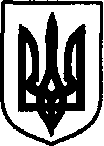 УКРАЇНАДунаєвецька міська рада VII скликанняР І Ш Е Н Н ЯСорок п'ятої сесії23 листопада 2018 р.				Дунаївці 				№25-45/2018рПро припинення договору орендиземельної ділянкиРозглянувши заяву Хіхловського Леоніда Вікторовича про припинення договору оренди земельної ділянки, керуючись пунктом 34 частини 1 статті 26 Закону України «Про місцеве самоврядування в Україні», статтею 31 Закону України «Про оренду землі», враховуючи пропозиції спільних засідань постійних комісій від 20.11.2018 р. та  21.11.2018 р.,міська радаВИРІШИЛА:1. Припинити Хіхловському Леоніду Вікторовичу договір оренди земельної ділянки №299 від 26.06.2008 року2. Внести зміни в земельно-облікову документацію.3. Направити рішення Дунаєвецькому Управлінню ГУ ДФС у Хмельницькій області.4. Контроль за виконанням рішення покласти на заступника міського голови С.Яценка, земельно-архітектурний відділ апарату виконавчого комітету Дунаєвецької міської ради (В.Макогончук) та постійну комісію з питань містобудування, будівництва, агропромислового комплексу, земельних відносин та охорони навколишнього природного середовища (голова комісії С.Кобилянський).Міський голова								В.ЗаяцьУКРАЇНАДунаєвецька міська рада VII скликанняР І Ш Е Н Н ЯСорок п'ятої сесії23 листопада 2018 р.				Дунаївці 				№26-45/2018рПро поновлення договору оренди землі Розглянувши заяву Кардаша Сергія Михайловича про поновлення договору оренди землі, керуючись статтею 26 Закону України «Про місцеве самоврядування в Україні», статтею 12 Земельного кодексу України, статтею 33 Закону України «Про оренду землі», враховуючи пропозиції спільних засідань постійних комісій від 20.11.2018 р. та  21.11.2018 р., міська радаВИРІШИЛА:1. Поновити договір оренди землі від 15 лютого 2006 року зареєстрованого в державному реєстрі земель 16.02.2006 року за №010675300001 з Кардашем Сергієм Михайловичем на 10 років.2. Направити рішення Дунаєвецькому Управлінню ГУ ДФС у Хмельницькій області.3. Контроль за виконанням рішення покласти на заступника міського голови С.Яценка, земельно-архітектурний відділ апарату виконавчого комітету Дунаєвецької міської ради (В.Макогончук) та постійну комісію з питань містобудування, будівництва, агропромислового комплексу, земельних відносин та охорони навколишнього природного середовища (голова комісії С.Кобилянський).Міський голова								В.ЗаяцьУКРАЇНАДунаєвецька міська рада VII скликанняР І Ш Е Н Н ЯСорок п'ятої сесії23 листопада 2018 р.				Дунаївці 				№27-45/2018рПро внесення часткових змін в договір оренди земельної ділянки від 26 лютого 2008 рокуРозглянувши клопотання ПрАТ «ВФ Україна» про часткове внесення змін в договір оренди земельної ділянки від 26 лютого 2008 року, керуючись статтею 26 Закону України «Про місцеве самоврядування в Україні», враховуючи пропозиції спільних засідань постійних комісій від 20.11.2018 р. та 21.11.2018 р., міська рада ВИРІШИЛА:Внести часткові зміни в договір оренди земельної ділянки від 26 лютого 2008 року, а саме :у тексті договору назву орендаря – «Закрите акціонерне товариство «Український мобільний зв'язок» замінити на «Приватне акціонерне товариство «ВФ Україна»;пункт 1 договору викласти в слідуючій редакції – 21. Орендодавець надає, а орендар приймає в строкове платне користування земельну ділянку несільськогосподарського призначення – землі промисловості, транспору, зв'язку, енергетики, оборони та іншого призначення, яка знаходиться в м.Дунаївці по вул.Шевченка, 111, кадастровий номер: 6821810100:01:010:0039»;пункт 15 договору викласти в слідуючій редакції – «15. Земельна ділянка передається в оренду для обслуговування базової станції радіозв'язку».пункт 16 договору викласти в слідуючій редакції – «16. Цільове призначення земельної ділянки: 13,03 Для розміщення та експлуатації інших технічних засобів зв'язку»;Направити рішення Дунаєвецькому Управлінню ГУ ДФС у Хмельницькій області.Контроль за виконанням рішення покласти на заступника міського голови (С.Яценко), земельно-архітектурний відділ апарату виконавчого комітету Дунаєвецької міської ради (В.Макогончук) та постійну комісію з питань містобудування, будівництва, агропромислового комплексу, земельних відносин та охорони навколишнього природного середовища (голова комісії С.Кобилянський).Міський голова                                                                                          В. ЗаяцьУКРАЇНАДунаєвецька міська рада VII скликанняР І Ш Е Н Н ЯСорок п'ятої сесії23 листопада 2018 р.				Дунаївці 				№28-45/2018рПро затвердження проектів землеустрою щодо відведення земельних ділянок та передачу безоплатно у власність земельних ділянокРозглянувши заяви громадян про затвердження проектів землеустрою щодо відведення земельних ділянок та передачу безоплатно у власність земельних ділянок, проекти землеустрою щодо відведення земельних ділянок, керуючись пунктом 34 частини 1 статті 26 Закону України «Про місцеве самоврядування в Україні», статтями 12, 42, 118 Земельного кодексу України, враховуючи пропозиції спільних засідань постійних комісій від 20.11.2018 р. та 21.11.2018 р.,  міська радаВИРІШИЛА:1. Затвердити проекти землеустрою щодо відведення земельних ділянок.2. Передати у власність Стусяку Івану Никифоровичу (прож. с.Великий Жванчик, вул. Римарчука, 13) для ведення особистого селянського господарства земельну ділянку (кадастровий номер 6821880600:01:003:0014), площею 0,1287 га, за адресою: с.Великий Жванчик, вул. Римарчука, 13.3. Передати у власність Кушнір Лесі Василівні (прож. с.Миньківці, вул. Зоряна, 12) для ведення особистого селянського господарства земельну ділянку (кадастровий номер 6821810100:01:148:0232), площею 0,0478 га, за адресою: м.Дунаївці, вул. Січова,8.4. Внести зміни в земельно-облікову документацію.5. Громадянам здійснити державну реєстрацію права на земельні ділянки.6. Направити рішення Дунаєвецькому Управлінню ГУ ДФС у Хмельницькій області.7. Контроль за виконанням рішення покласти на заступника міського голови С.Яценка, земельно-архітектурний відділ апарату виконавчого комітету Дунаєвецької міської ради (В.Макогончук) та постійну комісію з питань містобудування, будівництва, агропромислового комплексу, земельних відносин та охорони навколишнього природного середовища (голова комісії С.Кобилянський).Міський голова								В.ЗаяцьУКРАЇНАДунаєвецька міська рада VII скликанняР І Ш Е Н Н ЯСорок п'ятої сесії23 листопада 2018 р.				Дунаївці 				№29-45/2018рПро передачу безоплатно у власність земельних ділянок громадянамРозглянувши заяви громадян про затвердження технічної документації із землеустрою щодо встановлення (відновлення) меж земельної ділянки в натурі (на місцевості) та передачу безоплатно у власність земельних ділянок, що перебувають в їх користуванні, які набули права власності на житлові будинки, гаражі, господарські будівлі та споруди, технічну документацію із землеустрою щодо встановлення (відновлення) меж земельних ділянок в натурі (на місцевості), керуючись пунктом 34 частини 1 статті 26 Закону України «Про місцеве самоврядування в Україні», статтями 81, 116, 121, 122 Земельного кодексу України, враховуючи пропозиції спільних засідань постійних комісій від 20.11.2018 р. та 21.11.2018 р., міська радаВИРІШИЛА:1. Затвердити технічну документацію із землеустрою щодо встановлення (відновлення) меж земельних ділянок в натурі (на місцевості).2. Передати безоплатно у власність громадянам:2.1. Атаманюк Ганні Ісаківні (прож. м.Дунаївці, вул.Київська, 2-А, кв.1) для ведення садівництва земельну ділянку (кадастровий номер 6821882500:05:001:0175) площею 0,0589 га, за адресою: м.Дунаївці, мікрорайон "Берізки", вул.Квітнева, 3.2.2. Артковській Наталії Володимирівні (прож. м.Дунаївці, вул.МТС, 23, кв.41) для ведення особистого селянського господарства земельну ділянку (кадастровий номер 6821889500:03:001:0022) площею 0,5000 га, за адресою: с.Степок, вул.Шевченка.2.3. Буйніцькій Раїсі Олександрівні (прож. м.Хмельницький, вул.Довженко, 10/1, кв.36) для будівництва та обслуговування жилого будинку, господарських будівель і споруд земельну ділянку (кадастровий номер 6821888000:01:001:0022) площею 0,2500 га, для ведення особистого селянського господарства земельну ділянку (кадастровий номер 6821888000:01:001:0023) площею 0,3579 га, за адресою: с.Сивороги, вул.Центральна, 15. На земельній ділянці (кадастровий номер 6821888000:01:001:0022) встановлено обмеження щодо використання земельної ділянки: код обмеження–01.04, а саме: «Охоронна зона навколо (вздовж) об'єкта зв'язку», площа земельних ділянок, на які накладаються обмеження, становить 0,0029 га та 0,0006 га.2.4. Демцову Володимиру Миколайовичу (прож. м.Дунаївці, вул.Володимирська, 12) для ведення особистого селянського господарства земельну ділянку (кадастровий номер 6821887900:01:016:0017) площею 0,0599 га, за адресою: с.Січинці, вул.Річкова.2.5. Джумак Галині Степанівні (прож. м.Хмельницький, провул.Козацький, 38) для ведення особистого селянського господарства земельну ділянку (кадастровий номер 6821888000:01:006:0008) площею 0,1422 га, за адресою: с.Сивороги, вул.Центральна, 10, для ведення особистого селянського господарства земельну ділянку (кадастровий номер 6821888000:01:008:0004) площею 0,2500 га, за адресою: с.Сивороги. 2.6. Кулішко Олені Іванівні (прож. с.Заставля, провул.Гагаріна, 5) для будівництва та обслуговування жилого будинку, господарських будівель і споруд земельну ділянку (кадастровий номер 6821810100:01:007:0009) площею 0,1500 га, за адресою: с.Заставля, провул.Гагаріна, 5.2.7. Костюк Ірині Олегівні (прож. м.Хмельницький, вул.Лісогринівська, 28/1, кв.15) для будівництва та обслуговування жилого будинку, господарських будівель і споруд земельну ділянку (кадастровий номер 6821882700:01:026:0014) площею 0,2500 га, за адресою: с.Залісці, вул.Незалежності, 14.2.8. Міхайлишеній Валентині Іванівні (прож. с.Нестерівці, вул.Центральна, 15) для будівництва та обслуговування жилого будинку, господарських будівель і споруд земельну ділянку (кадастровий номер 6821887100:01:021:0006) площею 0,2500 га, за адресою: с.Нестерівці, вул.Центральна, 15.2.9. Мазур Марії Стапанівні (прож. с.Степокі, вул.Шевченка, 13-А) для будівництва та обслуговування жилого будинку, господарських будівель і споруд земельну ділянку (кадастровий номер 6821889500:03:001:0021) площею 0,2433 га, за адресою: с.Степок, вул.Шевченка, 13-А.2.10. Овчарук Валентині Миколаївні (прож. м.Вінниця, вул.Келецька, 87, кв.75) для ведення особистого селянського господарства земельну ділянку (кадастровий номер 6821885700:01:017:0017), площею 0,3575 га, для ведення особистого селянського господарства земельну ділянку (кадастровий номер 6821885700:01:017:0016), площею 0,1674 га, за адресою: с.Велика Кужелева.2.11. Пукліч Марії Дмитрівні (прож. м.Дунаївці, вул.Київська, 2-А, кв.11) для ведення особистого селянського господарства земельну ділянку (кадастровий номер 6821881500:04:014:0008), площею 0,1740 га, за адресою: с.Панасівка.2.12. Стусяку Івану Никифоровичу (прож. с.Великий Жванчик, вул.Римарчука, 13) для будівництва та обслуговування жилого будинку, господарських будівель і споруд земельну ділянку (кадастровий номер 6821880600:01:003:0013) площею 0,2500 га, за адресою: с.Великий Жванчик, вул.Римарчука, 13.2.13. Татаринцеву Анатолію Михайловичу (прож. с.Січинці) для будівництва та обслуговування жилого будинку, господарських будівель і споруд земельну ділянку (кадастровий номер 6821887900:01:027:0018) площею 0,2500 га, за адресою: с.Січинці, вул. Незалежності, 67-А.2.14. Тостановському Анатолію Пилиповичу (прож. с.Великий Жванчик, вул.Рашевського, 18) для будівництва та обслуговування жилого будинку, господарських будівель і споруд земельну ділянку (кадастровий номер 6821880600:01:015:0011) площею 0,1584 га, за адресою: с.Великий Жванчик, вул.Центральна, 11.2.15. Хіхловському Леоніду Вікторовичу (прож. м.Дунаївці, вул.Київська, 2-А, кв.34) для будівництва індивідуальних гаражів земельну ділянку (кадастровий номер 6821810100:01:083:0087) площею 0,0024 га, за адресою: м.Дунаївці, вул.Франца Лендера, 53-В/3. На земельній ділянці встановлено обмеження щодо використання земельної ділянки: код обмеження - 01.05, а саме: «Охоронна зона навколо (вздовж) об'єкта енергетичної системи», площа земельної ділянки, на яку накладаються обмеження, становить 0,0013 га.3. Внести зміни в земельно-облікову документацію.4. Громадянам здійснити державну реєстрацію права власності на земельні ділянки.5. Направити рішення Дунаєвецькому Управлінню ГУ ДФС у Хмельницькій області.6. Контроль за виконанням рішення покласти на заступника міського голови С.Яценка, земельно-архітектурний відділ апарату виконавчого комітету Дунаєвецької міської ради (В.Макогончук) та постійну комісію з питань містобудування, будівництва, агропромислового комплексу, земельних відносин та охорони навколишнього природного середовища (голова комісії С.Кобилянський).Міський голова								В.ЗаяцьУКРАЇНАДунаєвецька міська рада VII скликанняР І Ш Е Н Н ЯСорок п'ятої сесії23 листопада 2018 р.				Дунаївці 				№30-45/2018рПро надання дозволів на розроблення документації із землеустроюРозглянувши заяви громадян про надання дозволів на розроблення документації із землеустрою, керуючись пунктом 34 частини 1 статті 26 Закону України «Про місцеве самоврядування в Україні», статтями 12, 116, 118, 123 Земельного кодексу України, статтями 50, 55 Закону України «Про землеустрій», враховуючи пропозиції спільних засідань постійних комісій від 20.11.2018 р. та 21.11.2018 р., міська радаВИРІШИЛА:1. Надати дозвіл Паразінському Віталію Адольфовичу (прож. с.Січинці, вул.Декоративна, 8) на розроблення технічної документації із землеустрою щодо встановлення (відновлення) меж земельної ділянки в натурі (на місцевості) для передачі у власність, орієнтовною площею 0,2500 га, для будівництва та обслуговування жилого будинку, господарських будівель і споруд в с.Січинці по вул.Незалежності, 61-А.2. Надати дозвіл Перепелюк Олені Юхимівні (прож. с.Чаньків, вул.Миру, 15) на розроблення технічної документації із землеустрою щодо встановлення (відновлення) меж земельної ділянки в натурі (на місцевості) для передачі у власність, орієнтовною площею 0,1500 га, для ведення особистого селянського господарства в с.Чаньків по вул.Миру, 15.3. Надати дозвіл Танасійчук Марії Петрівні (прож. с.Гірчична) на розроблення технічної документації із землеустрою щодо встановлення (відновлення) меж земельної ділянки в натурі (на місцевості) для передачі у власність, орієнтовною площею 0,1000 га, для ведення особистого селянського господарства в с.Держанівка по вул.Центральній, 474. Контроль за виконанням рішення покласти на заступника міського голови С.Яценка, земельно-архітектурний відділ апарату виконавчого комітету Дунаєвецької міської ради (В.Макогончук) та постійну комісію з питань містобудування, будівництва, агропромислового комплексу, земельних відносин та охорони навколишнього природного середовища (голова комісії С.Кобилянський).Міський голова								В.Заяць
УКРАЇНАДунаєвецька міська рада VII скликанняР І Ш Е Н Н ЯСорок п'ятої сесії23 листопада 2018 р.				Дунаївці 				№31-45/2018рПро надання згоди на затвердження проектів землеустрою щодо відведення земельних ділянок Розглянувши заяви громадян про надання згоди на розроблення проектів землеустрою щодо відведення земельних ділянок, керуючись розпорядженням Кабінету Міністрів України від 31 січня 2018 року №60-р, пунктом 34 частини 1 статті 26 Закону України «Про місцеве самоврядування в Україні», враховуючи пропозиції спільних засідань постійних комісій від 20.11.2018 р. та 21.11.2018 р., міська радаВИРІШИЛА:1. Надати згоду на затвердження проекту землеустрою щодо відведення земельної ділянки для передачі у власність Абраменко Віктору Антоновичу земельної ділянки площею 1,0000 га для ведення особистого селянського господарства за межами населеного пункту с.Залісці.2. Надати згоду на затвердження проекту землеустрою щодо відведення земельної ділянки для передачі у власність Боднарчуку Анатолію Миколайовичу земельної ділянки площею 1,0000 га для ведення особистого селянського господарства за межами населеного пункту с.Залісці.3. Надати згоду на затвердження проекту землеустрою щодо відведення земельної ділянки для передачі у власність Круковській Людмилі Володимирівні земельної ділянки площею 1,0000 га для ведення особистого селянського господарства за межами населеного пункту с.Лисець.4. Надати згоду на затвердження проекту землеустрою щодо відведення земельної ділянки для передачі у власність Гребенюку Олексію Олексійовичу земельної ділянки площею 2,0000 га для ведення особистого селянського господарства за межами населеного пункту с.Велика Побійна.5. Контроль за виконанням рішення покласти на заступника міського голови С.Яценка, земельно-архітектурний відділ апарату виконавчого комітету Дунаєвецької міської ради (В.Макогончук) та постійну комісію з питань містобудування, будівництва, агропромислового комплексу, земельних відносин та охорони навколишнього природного середовища (голова комісії С.Кобилянський).Міський голова								В.ЗаяцьУКРАЇНАДунаєвецька міська рада VII скликанняР І Ш Е Н Н ЯСорок п'ятої сесії23 листопада 2018 р.				Дунаївці 				№32-45/2018рПро перехід права оренди земельної ділянкиРозглянувши заяви Танащука М.Л. та Тодераша Ф.Г. про заміну сторони в договорі оренди землі №205 від 30.05.2006 року, керуючись пунктом 34 частини 1 статті Закону України «Про місцеве самоврядування в Україні», ч.1 ст.7 Закону України «Про оренду землі», враховуючи пропозиції спільних засідань постійних комісій від 20.11.2018 р. та 21.11.2018 р., міська рада ВИРІШИЛА:Передати право оренди земельної ділянки площею 0,0387 га в м.Дунаївці по вул.Гагаріна, 18-А з Танащука Мирослава Леонідовича на Тодераша Федора Георгійовича.Внести часткові зміни до договору оренди земельної ділянки №205 від 30.05.2006 року, а саме:а) преамбулу договору оренди земельної ділянки №205 від 30.05.2006 року викласти в слідуючій редакції:Орендодавець (уповноважена ним особа): Дунаєвецька міська рада в особі міського голови Заяць Веліни Владиславівни діючого на підставі ст.42 Закону України «Про місцеве самоврядування в Україні», рішення Дунаєвецької міської ради №32-45/2018р. від 23 листопада 2018 року	(прізвище, ім'я та по батькові фізичної особи,    найменування юридичної особи)з одного боку, та орендар гр.Тодераш Федір Георгійович, паспорт серія НР №879384 виданий Сторожинецьким РВ УМВС України в Чернівецькій області 23.08.2005р., ідентифікаційний номер 3258309950    з другого, 			     (прізвище, ім'я та по батькові фізичної особи, найменування юридичної особи)б) у тексті договору слова Танащук Мирослав Леонідович замінити на Тодераш Федір Георгійович у відповідних відмінках.в) пункт «Реквізити сторін» викласти в слідуючій редакціїРеквізити сторін4. Орендарю здійснити державну реєстрацію права оренди земельної ділянки у двомісячний термін.5.  У п'ятиденний строк після державної реєстрації додаткової угоди до договору оренди земельної ділянки надати копію додаткової угоди Дунаєвецькому Управлінню ГУ ДФС у Хмельницькій області та в відділ у Дунаєвецькому районі головного управління Держгеокадастру в Хмельницькій області.2. Направити рішення Дунаєвецькому Управлінню ГУ ДФС у Хмельницькій області.3. Контроль за виконанням рішення покласти на заступника міського голови С.Яценка, земельно-архітектурний відділ апарату виконавчого комітету Дунаєвецької міської ради (В.Макогончук) та постійну комісію з питань містобудування, будівництва, агропромислового комплексу, земельних відносин та охорони навколишнього природного середовища (голова комісії С.Кобилянський).Міський голова 	В. ЗаяцьУКРАЇНАДунаєвецька міська рада VII скликанняР І Ш Е Н Н ЯСорок п'ятої сесії23 листопада 2018 р.				Дунаївці 				№33-45/2018рПро затвердження технічних документацій із землеустрою щодо поділу та об'єднання земельних ділянокРозглянувши заяви Городецького Владислава Володимировича про затвердження технічних документацій із землеустрою щодо поділу та об'єднання земельних ділянок, присвоєння поштової адреси на земельну ділянку, технічні документації із землеустрою щодо поділу земельної ділянки, керуючись статтею 26 Закону України «Про місцеве самоврядування в Україні», враховуючи пропозиції спільних засідань постійних комісій від 20.11.2018 р. та 21.11.2018 р., міська радаВИРІШИЛА:1. Затвердити Городецькому Владиславу Володимировичу (прож. м.Дунаївці, вул. Партизанська, 44) технічну документацію із землеустрою щодо поділу та об'єднання земельних ділянок при поділі земельної ділянки для будівництва і обслуговування жилого будинку, господарських будівель і споруд (кадастровий номер 6821810100:01:183:0032) площею 0,1000 га в м. Дунаївці, вул. Гонти, 8 на:- земельну ділянку (кадастровий номер 6821810100:01:183:0036) площею 0,0500 га для будівництва і обслуговування індивідуального жилого будинку, господарських будівель і споруд;- земельну ділянку (кадастровий номер 6821810100:01:183:0035) площею 0,0500 га для будівництва і обслуговування індивідуального жилого будинку, господарських будівель і споруд.2. Присвоїти поштову адресу на земельну ділянку (кадастровий номер 6821810100:01:183:0036) площею 0,0500 га для будівництва і обслуговування індивідуального жилого будинку, господарських будівель і споруд - м. Дунаївці, вул. Гонти, 8-А  (стара адреса - м. Дунаївці, вул. Гонти, 8).5. Направити рішення Дунаєвецькому Управлінню ГУ ДФС у Хмельницькій області.6. Контроль за виконанням рішення покласти на заступника міського голови С.Яценка, земельно-архітектурний відділ апарату виконавчого комітету Дунаєвецької міської ради (В.Макогончук) та постійну комісію з питань містобудування, будівництва, агропромислового комплексу, земельних відносин та охорони навколишнього природного середовища (голова комісії С.Кобилянський).Міський голова								В. ЗаяцьУКРАЇНАДунаєвецька міська рада VII скликанняР І Ш Е Н Н ЯСорок п'ятої сесії23 листопада 2018 р.				Дунаївці 				№34-45/2018рПро погодження проекту землеустрою щодо встановлення (зміни) меж села Залісці  Дунаєвецького району Хмельницької областіРозглянувши проект землеустрою щодо встановлення (зміни) меж села Залісці  Дунаєвецького району Хмельницької області, розроблений ТОВ «Альфа Гарант ЛЛС», з метою створення повноцінного життєвого середовища та сприятливих умов територіального розвитку села Залісці, враховуючи інтереси землевласників та землекоритувачів, керуючись статтею 26 Закону України «Про місцеве самоврядування в Україні», статтями 12, 173, 174, 186 Земельного кодексу України, статтями 19, 46 Закону України «Про землеустрій», Законом України «Про регулювання містобудівної діяльності» враховуючи пропозиції спільних засідань постійних комісій від 20.11.2018 р. та 21.11.2018 р., міська радаВИРІШИЛА:1. Погодити проект землеустрою щодо встановлення (зміни) меж села Залісці  Дунаєвецького району Хмельницької області.2. Звернутись до Дунаєвецької районної державної адміністрації з клопотанням про погодження проекту землеустрою щодо встановлення (зміни) меж села Залісці  Дунаєвецького району Хмельницької області.3. ТОВ «Альфа Гарант ЛЛС» подати проект землеустрою щодо встановлення (зміни) меж села Залісці  Дунаєвецького району Хмельницької області на проведення  Державної експертизи землевпорядної документації.4. Контроль за виконанням рішення покласти на заступника міського голови С.Яценка, земельно-архітектурний відділ апарату виконавчого комітету Дунаєвецької міської ради (В.Макогончук) та постійну комісію з питань містобудування, будівництва, агропромислового комплексу, земельних відносин та охорони навколишнього природного середовища (голова комісії С.Кобилянський).Міський голова								В.ЗаяцьУКРАЇНАДунаєвецька міська рада VII скликанняР І Ш Е Н Н ЯСорок п'ятої сесії23 листопада 2018 р.				Дунаївці 				№35-45/2018рПро внесення змін до Програми соціального захисту населення  Дунаєвецької міської ради  на 2018-2020 рокиКеруючись статтями 26, 60 Закону України «Про місцеве самоврядування в Україні», враховуючи пропозиції спільного засідання постійних комісій від 23.11.2018 р. міська  радаВИРІШИЛА:1. Внести зміни до  Програми соціального захисту населення  Дунаєвецької міської ради  на 2018-2020 роки:1)  в Додатку 1 до рішення тридцять другої  (позачергової) сесії міської ради VII скликання від 22.12.2017 р.№7-32/2017р в пункті 3.4. «Програми соціального захисту населення  Дунаєвецької міської ради  на 2018-2020 роки»  останнє речення добавити словами наступного змісту: «та дітям пільгових категорій.».2. Контроль за виконанням даного рішення покласти на постійну комісію   з питань освіти, культури, охорони здоровя, фізкультури, спорту та соціального захисту населення (голова комісії  Р.Жовнір).Міський голова                                                                                             В.Заяць№Дата прийняттяНазва рішення1№54-35/2018р від 20.04.2018 р.«Про розгляд депутатського запиту депутата Дунаєвецької міської ради VІІ скликання Поліщука Ю.С.».2№55-35/2018рвід 20.04.2018 р.«Про розгляд депутатського запиту депутата Дунаєвецької міської ради VІІ скликання Срюбка О.О.».№п/пНайменування посад та структурних підрозділівКількість штатних одиниць1.Міський голова12.Секретар міської ради13.Відділ з питань сприяння діяльності депутатів  міської ради 2                                     РАЗОМ:4№ п/пНайменування посад та структурних підрозділівКількість штатних одиниць1.  Заступник міського голови з питань діяльності виконавчих органів ради22.Керуюча справами виконавчого комітету13.Загальний відділ34.Юридичний відділ35.Відділ бухгалтерського обліку та фінансів66.Земельно-архітектурний відділ47.Відділ економіки, інвестицій та комунального майна38.Відділ житлово-комунального господарства та благоустрою89.Відділ у справах дітей, молоді , спорту110.Відділ організаційної та кадрової роботи211.Центр надання адміністративних послуг312.Відділ державної реєстрації речових прав на нерухоме майно313.Відділ реєстрації місця проживання214.Реєстратор юридичних осіб та фізичних осіб-підприємців115.Старости2716.Діловоди8РАЗОМ:77№п/пНайменування структурних підрозділів Кількість штатних одиниць1.Відділ з питань праці та соціального захисту населення22.Фінансове управління 63.Відділ  охорони здоров’я -4.Управління освіти, молоді та спорту45.Управління культури, туризму та інформації36.Відділ ведення державного реєстру виборців-7.Служба у справах дітей-                                     РАЗОМ:15№п/пНайменування органів місцевого самоврядуванняКількість штатниходиниць1.Апарат міської ради42.Апарат виконавчого комітету міської ради773.Виконавчі органи міської ради15                                     РАЗОМ:96№п/пНайменування органів місцевого самоврядуванняКількість штатниходиниць1.Управління культури, туризму та інформації Дунаєвецької міської ради32.Інформаційно-комунікаційний ресурсний центр33.Централізована бухгалтерія4                                     РАЗОМ:10№ п/пНазва посадКількість штатниходиниць1.Директор12.Науковий співробітник13.Зберігач фондів14.Оператор котельні0,5РАЗОМ:РАЗОМ:3,5Орендодавець Дунаєвецька міська рада в особі міського голови          (прізвище,  ім'я  та  по батькові фізичної  особи) Заяць Веліни Владиславівни                            паспортні дані (серія, номер, ким і коли виданий), Діючого на підставі ст.42 Закону України «Про місцеве самоврядування в Україні»,          установчого документа (назва,  ким  і  коли  затверджений), __________________________________відомості про державну реєстрацію та банківські реквізити)Місце проживання фізичної особи, місцезнаходження юридичної особи________32400 Хмельницька область___                                (індекс, область, район, місто,________м.Дунаївці, вул.Шевченка,50                          село, вулиця, номер будинку та квартири)Ідентифікаційний код ___04060714__                                                                     (юридичної особи) Орендар _______Тодераш Федір Георгійович _(прізвище,  ім'я  та  по батькові фізичної  особи)_____паспорт серія НР №879384,______                         паспортні дані (серія, номер, ким і коли виданий),виданий Сторожинецьким РВ УМВС України внайменування  юридичної особи, що діє на підставі установчого документаЧернівецькій області 23.08.2005 року_         (назва,ким і коли затверджений), відомості про державну                                              реєстрацію та банківські реквізити)Місце проживання фізичної особи, місцезнаходження юридичної особи_______Хмельницька область_________                                                 (індекс, область,___м.Дунаївці, вул.Шевченка 10, кв.48                      район, місто, село, вулиця, номер будинку та квартири)Ідентифікаційний номер __3258309950__                                                                     (фізичної особи)